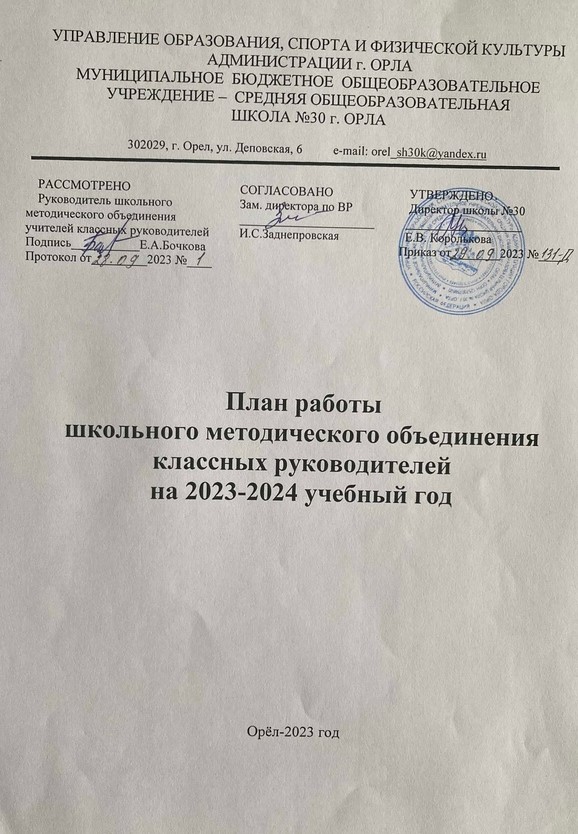 План работышкольного методического объединения классных руководителейна 2023-2024 учебный годМетодическая тема школы по воспитательной работе:«Создание оптимальных педагогических условий для развития и воспитания компетентного гражданина России»Цель: Повышение качества и эффективности системы воспитания, совершенствование форм и методов воспитания в школе посредством повышения компетентности и профессионального мастерства классных руководителей.ЗадачиПовышать теоретический, научно-методический уровень подготовки классных руководителей по вопросам совершенствования нравственных качеств личности.Изучать, обобщать и использовать на практике педагогический опыт классных руководителей.Обеспечивать выполнение программ по внедрению здоровьесберегающих технологий в систему воспитательной работы.Создавать оптимальные условия для развития творческой личности каждого учащегося в различных видах деятельности сообразно его способностям, интересам, возможностям, а так же потребностям общества.Содействовать воспитанию высокоразвитой духовно-нравственной личности.Направления работы МО классных руководителей на 2023-2024 учебный год:Аналитическая деятельность:Анализ методической деятельности МО за 2022-2023 учебный год и планирование на 2023-2024 учебный год.Изучение направлений деятельности классных руководителей (тема самообразования).Анализ работы классных руководителей с целью оказания помощи.Информационная деятельность:Изучение новинок в методической литературе в целях совершенствования педагогической деятельности классных руководителей.Работа с ФГОС НОО ООО и общего образования.Пополнение тематической папки «Методическая копилка классных руководителей.Организация методической деятельности:Выявление затруднений, методическое сопровождение и оказание практической помощи классным руководителям при реализации ФГОС, подготовки к аттестации.Консультативная деятельность:Консультирование классных руководителей по вопросам составления индивидуального плана воспитательной работы.Консультирование классных руководителей с целью ликвидации затруднений в педагогической деятельности.Консультирование классных руководителей по вопросам в сфере формирования универсальных учебных действий в рамках ФГОС.Организационные формы работы:Заседания методического объединения.Методическая помощь и индивидуальные консультации по вопросам организации внеклассной и внеурочной деятельности.Взаимопосещение классных часов и открытых мероприятий педагогами, классных руководителей.Выступления классных руководителей на МО школы, района, педагогических советах.Посещение семинаров, встреч в образовательных учреждениях района.Повышение квалификации классных руководителей.Прохождение аттестации педагогических кадров.Межсекционная работа:Открытые классные часы и мероприятия.Внеклассная работа (проведение праздников, экскурсий, школьных олимпиад и т.д.).Работа с родителями (родительские собрания, консультации, привлечение к сотрудничеству).Работа кабинетов (пополнение учебно-методической базы).Самообразование классных руководителей (работа над методической темой, курсовое обучение, аттестация, семинары).Неформальное общение (поздравление именинников, обсуждение, групповая рефлексия деятельности МО).Циклограмма для классного руководителя :Организация работы постоянно действующих методических семинаров.Вносит предложения об улучшении учебно-воспитательного процесса в школе.Вносит предложения по улучшению методической работы школы, деятельности методического совета.Анализирует ход и результаты инновационной деятельности.Организует работу по созданию и обогащению банков данных о перспективных нововведениях и инновационных идеях в пределах своей компетенции.Координирует воспитательную деятельность классных коллективов и организует их взаимодействие в воспитательном процессе.Оценивает работу членов объединения, ходатайствует перед администрацией о поощрении лучших классных руководителей.Обязанности руководителя МО классных руководителей:Планирование работы МО. Распределение обязанностей между классными руководителями по их участию в работе МО.Подготовка и проведение заседаний МО, ведение и оформление протоколов заседаний МО, проверка выполнения принятых решений.Организация открытых внеклассных занятий и мероприятий, мастер-классов, обобщение и распространение передового педагогического опыта работы классныхруководителей.Анализ работы МО.Создание благоприятных условий для организации методической работы, повышение профессионального мастерства классных руководителей.Консультации по вопросам воспитательной работы классных руководителей.Функциональные обязанности классного руководителя.В процессе организации воспитательной работы в классе классный руководитель осуществляет следующие функции:изучение личности учащихся, проведение диагностиканализ, координация и коррекция образовательного процесса и взаимоотношений в классе (учащихся между собой в классе и с учащимися других классов, учащихся иучителей)организация, подготовки, проведения и подведения итогов периодов жизнедеятельности классного коллектива и классных мероприятий: классных часов,минут информации и общения, КТД, огоньков, конкурсов и т.д.социальная защита учащихся;работа с родителями учащихся;работа с детьми и семьями группы риска;педагогическое обеспечение деятельности ученического самоуправления в классе;организация ведения дневников учащимисяВ начале учебного года:составляет список класса и оформляет классный журнал;изучает условия семейного воспитания;составляет социальный паспорт класса и сдает его заместителю директора по ВР;организует коллективное планирование;составляет план воспитательной работы класса и сдает на утверждение заместителю директора по ВР до 15 сентября.Ежедневно:отмечает в классном журнале отсутствующих учащихся;осуществляет педагогическую помощь органам ученического самоуправления класса и представителям школьного самоуправления в классе;осуществляет контроль за внешним видом учащихся;осуществляет контроль за дежурством по классу.Еженедельно:осуществляет контроль за ведением классного журнала учителями-предметниками;проводит классный час информации и общения.проверяет дневники учащихсяЕжемесячно:организует участие класса в школьных делах;помогает органам ученического самоуправления организовывать подведение итоговжизнедеятельности классных коллективов;организует генеральную уборку кабинета и закрепленных за классом участков территории;дежурит на общешкольных вечерах;контролирует участие в кружках, секциях, клубах, других объединениях учащихся своего класса, требующих особой педагогической заботы.В течение четверти:организует выполнение рекомендаций медицинских работников по охране здоровья учащихся;оперативно информирует заместителя директора по ВР, ПВ или директора школы о девиантном поведении учащихся, о случаях грубого нарушения учащихся класса устава школы;организовывает контроль за состоянием школьных учебников;проводит занятия по ПДД и плановый инструктаж по ТБ;проводит родительское собрание;организует работу родительского комитета класса;посещает МО классных руководителей, семинары, совещания по вопросам воспитательной работы.В конце четверти:организует подведение итогов учебы учащихся и жизнедеятельности класса в прошедшей четверти;сдает заместителю директора по УВР отчет об успеваемости класса и оформленный классный журнал.Во время каникул:участвует в работе МО классных руководителей;совместно с самоуправлением, ученическим активом, родителями, организует каникулярные мероприятия своего класса.В конце учебного года:организовывает подведение итогов жизнедеятельности класса в учебном году;проводит педагогический анализ учебно-воспитательного процесса в классе и сдает его заместителю директора по воспитательной работе;организует ремонт классного помещения.Приоритетные направления методической работы:Повышение теоретического, методического уровня подготовки классных руководителей по вопросам психологии и педагогики воспитательной работы.Информирование о нормативно-правовой базе, регулирующей работу классных руководителей в рамках реализации ФГОС.Обобщение, систематизация и распространение передового педагогического опыта.Вооружение классных руководителей современными воспитательными технологиями и знаниями современных форм и методов работы.Методическая тема МО классных руководителей на 2023 – 2024 учебный год:«Современные образовательные технологии и методики в воспитательной системе классного руководителя в условиях реализацииФГОС третьего поколения».Цель МО:- Повышение качества и эффективности системы воспитания, совершенствование форм и методов воспитания в школе посредством повышения компетентности и профессионального мастерства классных руководителей.Задачи МО:Совершенствование и повышения эффективности воспитательной работы в школе;Организация информационно-методической и практической помощи классным руководителям в воспитательной работе с учащимися.Методическая помощь классным руководителям в овладении новыми педагогическими технологиями воспитательного процесса.Создание информационно-педагогического банка собственных достижений, популяризация собственного опыта.Развитие информационной культуры педагогов и использование информационных технологий в воспитательной работе.Темы заседаний МО классных руководителей на 2023 – 2024 уч.годКОНТРОЛЬ ЗА РАБОТОЙ КЛАССНЫХ РУКОВОДИТЕЛЕЙРуководитель МО классных руководителей:	Е.А.БочковаСодержание работыСрокиОтветственныеОтветственныеОтветственныеЗАСЕДАНИЕ №1ЗАСЕДАНИЕ №1ЗАСЕДАНИЕ №1ЗАСЕДАНИЕ №1ЗАСЕДАНИЕ №1Тема: «Организация системы деятельности классногоСентябрьСентябрьруководителя в 2023/2024 учебном году»Цель: Обеспечить нормативно - методическое сопровождение воспитательного процесса. Рассмотреть аспекты организации воспитательной работы классных руководителей на современном этапе. Обсудить рабочую программу воспитания школы на 2023/2043 учебный год и форму индивидуального плана воспитательной работы класса.Форма проведения: инструктивно-методический семинарВопросы для обсуждения:Анализ воспитательной работы за 2022-2023 учебный год.Планирование работы МО на 2023-2024 учебный год.Целевые установки по организации воспитательной работы на новый учебный год. Нормативно-правовое обеспечение воспитательной работы в школе в 2022-2023 учебном году.Руководитель МО кл. руков. Педагог- организаторРуководитель МО кл. руков. Педагог- организаторЗАСЕДАНИЕ №2ЗАСЕДАНИЕ №2ЗАСЕДАНИЕ №2ЗАСЕДАНИЕ №2ЗАСЕДАНИЕ №2Тема: «Современный классный час «Разговоры о важном» в соответствии с ФГОС: технологии, методы, приемы, позволяющие повысить качество воспитания детей».Цель: использование и умение применять различныеформы и методы при подготовке и проведении классных часов.Форма проведения: круглый столВопросы для обсуждения:Применение современных инновационных технологий в воспитательной работе .Рассмотрение структуры современного классного часа в свете требований ФГОС.Знакомство с современными методами и приемами,которые можно использовать при проведении классного часа.Роль классного руководителя в системе воспитания школьников в условиях реализации ФГОС.НоябрьНоябрьНоябрьЗаместитель директора по ВР Руководитель МОКл.руководителиЗАСЕДАНИЕ №3ЗАСЕДАНИЕ №3ЗАСЕДАНИЕ №3ЗАСЕДАНИЕ №3ЗАСЕДАНИЕ №3Тема: «Школа – территория безопасности»Цель: формировать у классных руководителей установку на необходимость педагогической поддержки в работе с детьми по формированию ЗОЖ.Форма проведения: семинар-практикумЗдоровьесберегающие технологии, их применение в работе классного руководителя. Активизация деятельности классных руководителей в сфере проведения обучения детей гигиеническим навыкам и мотивирования к отказу от вредных привычек;«Работа классного руководителя по предотвращению детского дорожно - транспортного травматизма и безопасное поведение на объектах железнодорожного транспорта;ЯнварьРуков. МОУчитель ОБЖРуков. МОУчитель ОБЖРуков. МОУчитель ОБЖ3. Формы и методы профилактики суицидального поведения в работе классного руководителя с обучающимися и их родителями.Педагог-психологПедагог-психологПедагог-психологЗАСЕДАНИЕ №4ЗАСЕДАНИЕ №4ЗАСЕДАНИЕ №4ЗАСЕДАНИЕ №4ЗАСЕДАНИЕ №4Тема: «Гражданско–патриотическое и духовно– нравственное развитие учащихся, как положительный фактор формирования личности ребѐнка» 1.Диагностика результативности работы классногоруководителя по гражданско–патриотическому и духовно– нравственному воспитанию (проблемы, пути решения)Влияние гражданско–патриотического и духовно- нравственного развития на формирование дружеских отношений в коллективе.Инструктажи с обучающимися ПБ в весенний период (гололедица, сход снега с крыш зданий, сосульки)Семинар на тему «Гражданско-патриотическое воспитание в школе».МартРуков.МОКл.руководительУчитель ОбЖ ОрганизаторРуков.МОКл.руководительУчитель ОбЖ ОрганизаторРуков.МОКл.руководительУчитель ОбЖ ОрганизаторЗАСЕДАНИЕ №5ЗАСЕДАНИЕ №5ЗАСЕДАНИЕ №5ЗАСЕДАНИЕ №5ЗАСЕДАНИЕ №5Тема: « Мониторинг эффективности воспитательного процесса, воспитательной системы школы в условиях реализации ФГОС»Цель: определение эффективности деятельности классного руководителя за год. Определение проблемного поля в работе.Форма проведения: Обмен опытом.Итоги работы классных коллективов в 2023-2024 уч. году.Предварительное планирование работы МО на 2024-2025 учебный годАнализ воспитательной работы за учебный год.МайРуководитель МО КлассныеруководителиРуководитель МО КлассныеруководителиРуководитель МО Классныеруководители№Планируемые мероприятияСрокиОтветственные1Проверка и анализ планов воспитательной работы классных руководителей на первое полугодие учебного года.Работа по оформлению документации кружков и секций (составление расписания, утверждение программ).сентябрьРуководитель МО.Заместитель директора по УР2Охват внеурочной деятельностью. Контроль посещаемости кружков.Контроль пропусков уроков.октябрьЗаместитель директора по ВР3Контроль заполнения журналов внеурочной деятельности и кружковой работыв конце четвертиЗаместитель директора по ВР4Контроль оформления классных уголков.ноябрьОрганизатор5Отчет по воспитательной работе за 1 полугодие учебного года.Контроль пропусков уроков.декабрьЗаместитель директора по ВР6Анализ воспитательных планов работы классныхруководителей на 2-е полугодие.январьЗаместительдиректора по ВР7Анализ заполнения дневников учащихся.Контроль пропусков уроков.февральЗаместительдиректора по ВР8Контроль заполнения журналов внеурочнойдеятельности и кружковой работымартЗаместительдиректора по ВР9Контроль пропусков уроков.апрельЗам. директора по ВР10Отчет по воспитательной работе за 2 полугодиеучебного года.майЗам. директора по ВР